Instituto Tecnológico de Costa RicaSecretaría Consejo InstitucionalExt. 2217-2239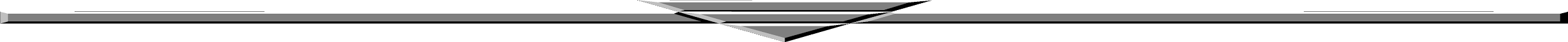 COMUNICACIÓN DE ACUERDOSCI-765-200221 de noviembre del 2002Para los fines consiguientes, le transcribo el acuerdo citado en la referencia.  Este acuerdo dice:CONSIDERANDO QUE:El Consejo Institucional en Sesión No. 1896, Artículo 7, inciso a, del 8 de agosto de 1996, aprobó el mecanismo de nombramiento para los representantes del Instituto Tecnológico de Costa Rica, representantes del Fundador,  en la Junta Administrativa de la Fundación Tecnológica de Costa Rica,  de la siguiente manera:Un representante de la Vicerrectoría de Docencia, preferentemente vinculado a programas de formación y capacitación técnica o a estudios de posgrado, propuesto por el Rector y ratificado por el Consejo Institucional.Un representante de la Vicerrectoría de Investigación y Extensión, preferentemente vinculado a prestación de servicios, gestión de recursos externos o gestión de cooperación internacional, propuesto por el Rector y ratificado por el Consejo Institucional.Un representante de la Comunidad Académica nombrado por el Consejo Institucional de acuerdo con el procedimiento que se establezca.Además acordó,  establecer  que los representantes del Instituto en la Junta Administrativa de la Fundatec, son los responsables de velar porque en el desarrollo de las actividades y proyectos administrados por la Fundación se cumplan las políticas institucionales.
COMUNICACIÓN DE ACUERDOSesión No. 2265, Artículo 13, del 21 de noviembre del 2002Página 2El Consejo Institucional en Sesión 2163, Artículo 9, del 16 de marzo del 2001, nombró al Ing. Oscar Gamboa Calderón,  como representante de la comunidad institucional ante la Junta Administrativa de la FUNDATEC para el período comprendido entre el 17 de marzo del 2001 al 5 de noviembre del 2002, el cual recientemente venció.El Consejo Institucional en Sesión No. 2166, Artículo 10, del 6 de abril del 2001, ratificó el nombramiento de la Licda. Josefa Guzmán León, Vicerrectora de Docencia, en sustitución del Dr. Carlos González Alvarado, como representante de la Vicerrectoría de Docencia, ante la Junta Administrativa, hasta el 2 de mayo del 2003.El Consejo Institucional, Sesión No. 2229, Artículo 3, del 3 de mayo del 2002, recibió Oficio R-128-2002 del Ing. Alejandro Cruz Molina, Rector, con fecha 9 de abril del 2002, donde informa que el Ing. Ricardo Aguilar Díaz, Vicerrector de Investigación y Extensión, presentó su renuncia al cargo de Vicerrector a partir del 1 de mayo del 2002 y,  por ende su renuncia a la Fundación Tecnológica de Costa Rica.El Oficio 7689 de la Contraloría General de República, en la página 23, cuestiona la posibilidad de que el ITCR nombre representantes en la Junta Administrativa de la Fundatec, situación que llevó al Consejo Institucional a posponer los nombramientos de los representantes en  aquellos  puestos que han quedado vacantes hasta la fecha.La estructura de la Junta Administrativa de la FUNDATEC, fue determinada por el fundador, la cual debe permanecer invariable conforme a su acto de constitución.El Instituto Tecnológico de Costa Rica solicitó audiencia al Lic. Luis Fernando Vargas, Contralor General de República, la cual  tuvo lugar  el  22 de octubre en el despacho del señor Contralor con presencia los funcionarios del Instituto Tecnológico de Costa Rica, señores Ing. Alejandro Cruz,  Lic. Eduardo Arcia, M. Ed. Josefa Guzmán, Licda. Ana Isabel Solano, Licda. Trilce Altamirano y el Dr. Manrique Jiménez, asesor legal externo.En dicha reunión el Señor Contralor aceptó designar funcionarios de la Contraloría que asesoren al ITCR, en el proceso requerido para dar cumplimiento a los señalamientos del oficio 7689.La Contraloría General de la República designó a los señores  Lic. Carlos Andrés Arguedas y la Licda. Paula Serra, con quienes se celebró una  reunión en el Instituto Tecnológico de Costa Rica, el pasado 6 de noviembre, con presencia de los funcionarios del ITCR, señores Ing. Alejandro Cruz,  Lic. Eduardo Arcia, M. Ed. Josefa Guzmán, Licda. Ana Isabel Solano, Licda. Trilce Altamirano y el Dr. Manrique Jiménez, asesor legal externo. En dicha reunión se plantearon las razones jurídicas y administrativas por las que el ITCR puede  llevar adelante el nombramiento de los miembros representantes del Instituto en la Junta Administrativa de la Fundatec, entre ellas:  porque  Fundatec se fundó  con la Ley de Fundaciones, que es  anterior a la Ley de  Promoción del  Desarrollo Científico y Tecnológico; porque los representantesCOMUNICACIÓN DE ACUERDOSesión No. 2265, Artículo 13, del 21 de noviembre del 2002Página 3del Instituto dentro de la Fundación son sujetos que están ahí por la voluntad del fundador, que  expresamente señaló que tres miembros del Instituto Tecnológico de Costa Rica estén dentro de la representación de la Fundación; porque esos representantes sirven de instrumento de comunicación  entre ambos entes para un ejercicio de la fiscalización y un mayor control por parte del ITCR;  y porque es necesario que el ITCR no pierda el control de la situación,   en este momento que se están haciendo cambios y ajustes  al tenor de las recomendaciones del oficio 7689 de la Contraloría General de la República.Los funcionarios de la Contraloría coincidieron en la conveniencia de que se realice el nombramiento de los representantes del Instituto dentro de la Fundación, recalcando que se deben hacer cambios profundos en la relación ITCR-FUNDATEC, delineando hasta donde llegan las potestades de la Fundación  y hasta dónde llegan las potestades, deberes y competencias del Instituto desde la perspectiva del derecho público.Es necesario garantizar que los cambios y ajustes que se aprueben en las relaciones y lineamientos ITCR-FUNDATEC se ejecuten oportunamente de manera coordinada,   y organizada .El Consejo Institucional en la sesión 2265, artículo  12, acordó modificar parcialmente los lineamientos FUNDATEC para que se nombren dos representantes docentes del Consejo Institucional en la Junta Administrativa de la FUNDATEC, ACUERDA:Nombrar a la Licda. Trilce Altamirano Marroquín y al Ing. Rafael Gutiérrez B., MBA., como miembros representantes del Instituto Tecnológico de Costa Rica, representantes del Fundador, ante la Junta Administrativa de Fundación Tecnológica de Costa Rica, desde el 21 de noviembre del 2002, hasta el 30 de junio del 2003.Comunicar.  ACUERDO FIRME BSS/gfmA:RECTORIAMEd. Josefa Guzmán L., Presidenta y representante del Instituto Tecnológico de Costa Rica (Fundador), ante la Junta Directiva de la Fundación Tecnológica de Costa Rica  Miembros/as de la Junta Directiva de la Fundación Tecnológica de Costa Rica Licda. Trilce Altamirano M., Miembra del Consejo Institucional Ing. Rafael Gutiérrez B., MBA., Miembro del Consejo Institucional  DE:Licda. Bertalía Sánchez S., Directora Ejecutiva de la Secretaría del Consejo Institucional ASUNTO:Sesión No. 2265, Artículo 13, del 21 de noviembre del 2002.   Nombramiento de dos representantes del Instituto Tecnológico de Costa Rica, como Sujeto Fundador, ante la Junta Directiva de la Fundación Tecnológica de Costa Ricac.   Secretaría del Consejo Institucional Auditoría InternaAsesoría Legal Vicerrectoría de AdministraciónVicerrectoría de Docencia VIEVIESASede Regional San CarlosCentro AcadémicoOPIFEITEC